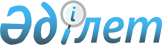 О Павлодарском районном бюджете на 2021 - 2023 годыРешение Павлодарского районного маслихата Павлодарской области от 23 декабря 2020 года № 78/363. Зарегистрировано Департаментом юстиции Павлодарской области 25 декабря 2020 года № 7113.
      В соответствии с пунктом 2 статьи 75 Бюджетного кодекса Республики Казахстан от 4 декабря 2008 года, подпунктом 1) пункта 1 статьи 6 Закона Республики Казахстан от 23 января 2001 года "О местном государственном управлении и самоуправлении в Республике Казахстан", пунктом 4 статьи 18 Закона Республики Казахстан от 8 июля 2005 года "О государственном регулировании развития агропромышленного комплекса и сельских территорий", Павлодарский районный маслихат РЕШИЛ:
      1. Утвердить Павлодарский районный бюджет на 2021 - 2023 годы согласно приложениям 1, 2 и 3 соответственно, в том числе на 2021 год в следующих объемах:
      1) доходы – 9 556 717 тысячи тенге, в том числе:
      налоговые поступления – 1 002 508 тысяч тенге;
      неналоговые поступления – 54 646 тысяч тенге;
      поступления от продажи основного капитала – 5 923 тысяча тенге;
      поступления трансфертов – 8 493 640 тысяча тенге;
      2) затраты – 9 636 957 тысячи тенге;
      3) чистое бюджетное кредитование – 79 758 тысяч тенге, в том числе:
      бюджетные кредиты – 125 307 тысяч тенге;
      погашение бюджетных кредитов – 45 549 тысяч тенге;
      4) сальдо по операциям с финансовыми активами – 0 тенге;
      5) дефицит (профицит) бюджета – - 159 998 тысяч тенге;
      6) финансирование дефицита (использование профицита) бюджета – 159 998 тысяч тенге.
      Сноска. Пункт 1 - в редакции решения Павлодарского районного маслихата Павлодарской области от 15.11.2021 № 15/67 (вводится в действие с 01.01.2021).


      2. Утвердить на 2021 год резерв местного исполнительного органа района в сумме 18 948 тысяч тенге.
      Сноска. Пункт 2 - в редакции решения Павлодарского районного маслихата Павлодарской области от 15.11.2021 № 15/67 (вводится в действие с 01.01.2021).


      3. Учесть в бюджете Павлодарского района на 2021 год объем субвенции, передаваемой из областного бюджета – 4 308 522 тысяч тенге. 
      4. Предусмотреть в районном бюджете на 2021 год объемы субвенций, передаваемых из районного бюджета в бюджеты сельских округов и села Ольгинка, в общей сумме 646 953 тысяч тенге, в том числе:
      Григорьевский – 51 383 тысячи тенге;
      Ефремовский – 34 559 тысяч тенге;
      Зангарский – 34 918 тысяч тенге;
      Заринский – 50 120 тысяч тенге;
      Кенесский – 66 414 тысяч тенге;
      Кемеңгер – 36 422 тысяч тенге;
      Луганский – 70 545 тысяч тенге;
      Мичуринский – 52 431 тысяч тенге;
      Ольгинка – 35 939 тысяч тенге;
      Рождественский – 59 786 тысяч тенге;
      Чернорецкий – 59 548 тысяч тенге;
      Черноярский – 56 879 тысяч тенге;
      Шакатский – 38 009 тысяч тенге.
      5. Учесть в районном бюджете целевые текущие трансферты на 2021 год бюджетам сельских округов и села Ольгинка в следующих объемах:
      3 200 тысяч тенге – на открытие "открытого акимата" в формате "Open spase" в Черноряском сельском округе;
      92 177 тысяч тенге – на проведение ремонта автомобильных дорог населенных пунктов;
      36 221 тысяча тенге – на расходы в сфере жилищно-коммунального хозяйства;
      13 684 тысячи тенге – на установление доплат к должностному окладу за особые условия труда управленческому и основному персоналу в организациях культуры;
      20 437 тысяч тенге – на расходы в сфере культуры;
      364 511 тысяч тенге – на реализацию мероприятий по социальной и инженерной инфраструктуре в сельских населенных пунктах в рамках проекта "Ауыл-Ел бесігі".
      Сноска. Пункт 5 - в редакции решения Павлодарского районного маслихата Павлодарской области от 15.09.2021 № 11 /52  (вводится в действие с 01.01.2021).


      6. Распределение указанных сумм целевых трансфертов бюджетам сельских округов и села Ольгинка определяется на основании постановления акимата района.
      7. Специалистам в области социального обеспечения, культуры и спорта, являющимся гражданскими служащими и работающим в сельских населенных пунктах, а также указанным специалистам, работающим в государственных организациях, финансируемых из местных бюджетов, предусмотреть повышенные на двадцать пять процентов оклады и тарифные ставки по сравнению со ставками специалистов, занимающихся этими видами деятельности в городских условиях.
      Сноска. Пункт 7 - в редакции решения Павлодарского районного маслихата Павлодарской области от 21.04.2021 № 3/24 (вводится в действие с 01.01.2021).


      8. Контроль за исполнением настоящего решения возложить на постоянную комиссию районного маслихата по вопросам бюджета.
      9. Настоящее решение вводится в действие с 1 января 2021 года. О Павлодарском районном бюджете на 2021 год (с изменениями)
      Сноска. Приложение 1 в редакции решения Павлодарского районного маслихата Павлодарской области от 15.11.2021 № 15/67 (вводится в действие с 01.01.2021). О Павлодарском районном бюджете на 2022 год О Павлодарском районном бюджете на 2023 год
					© 2012. РГП на ПХВ «Институт законодательства и правовой информации Республики Казахстан» Министерства юстиции Республики Казахстан
				
      Председатель сессии Павлодарского

      районного маслихата 

А. Абылгазинова

      Секретарь Павлодарского районного маслихата 

А. Шайхимов
Приложение 1
к решению Павлодарского
районного маслихата
от 23 декабря 2020 года
№ 78/363
Категория
Категория
Категория
Категория
Сумма (тысяч тенге)
Класс
Класс
Класс
Сумма (тысяч тенге)
Подкласс
Подкласс
Сумма (тысяч тенге)
Наименование
Сумма (тысяч тенге)
1
2
3
4
5
1. Доходы
9 556 717
1
Налоговые поступления
1 002 508
01
Подоходный налог
491 667
1
Корпоративный подоходный налог
54 000
2
Индивидуальный подоходный налог 
437 667
03
Социальный налог
301 719
1
Социальный налог
301 719 
04
Hалоги на собственность
183 628
1
Hалоги на имущество
183 303
5
Единый земельный налог
325
05
Внутренние налоги на товары, работы и услуги
17 394
2
Акцизы
365
3
Поступления за использование природных и других ресурсов
11 891
4
Сборы за ведение предпринимательской и профессиональной деятельности
5 138
08
Обязательные платежи, взимаемые за совершение юридически значимых действий и (или) выдачу документов уполномоченными на то государственными органами или должностными лицами
8 100
1
Государственная пошлина
8 100
2
Неналоговые поступления
54 646
01
Доходы от государственной собственности
5 842
4
Доходы на доли участия в юридических лицах, находящихся в государственной собственности
2
5
Доходы от аренды имущества, находящегося в государственной собственности
5 485
7
Вознаграждения по кредитам, выданным из государственного бюджета
42
9
Прочие доходы от государственной собственности
313
03
Поступления денег от проведения государственных закупок, организуемых государственными учреждениями, финансируемыми из государственного бюджета
244
1
Поступления денег от проведения государственных закупок, организуемых государственными учреждениями, финансируемыми из государственного бюджета
244
04
Штрафы, пени, санкции, взыскания, налагаемые государственными учреждениями, финансируемыми из государственного бюджета, а также содержащимися и финансируемыми из бюджета (сметы расходов) Национального Банка Республики Казахстан
605
1
Штрафы, пени, санкции, взыскания, налагаемые государственными учреждениями, финансируемыми из государственного бюджета, а также содержащимися и финансируемыми из бюджета (сметы расходов) Национального Банка Республики Казахстан, за исключением поступлений от организаций нефтяного сектора и в Фонд компенсации потерпевшим
605
06
Прочие неналоговые поступления
47 955
1
Прочие неналоговые поступления
47 955
3
Поступления от продажи основного капитала
5 923
01
Продажа государственного имущества, закрепленного за государственными учреждениями
812
1
Продажа государственного имущества, закрепленного за государственными учреждениями
812
03
Продажа земли и нематериальных активов
5 111
1
Продажа земли
2 529
2
Продажа нематериальных активов
2 582
4
Поступления трансфертов 
8 493 640
01
Трансферты из нижестоящих органов государственного управления
8 393
3
Трансферты из бюджетов городов районного значения, сел, поселков, сельских округов
8 393
02
Трансферты из вышестоящих органов государственного управления
8 485 247
2
Трансферты из областного бюджета
8 485 247
Функциональная группа
Функциональная группа
Функциональная группа
Функциональная группа
Функциональная группа
Сумма (тысяч тенге)
Функциональная подгруппа
Функциональная подгруппа
Функциональная подгруппа
Функциональная подгруппа
Сумма (тысяч тенге)
Администратор бюджетных программ
Администратор бюджетных программ
Администратор бюджетных программ
Сумма (тысяч тенге)
Программа
Программа
Сумма (тысяч тенге)
Наименование
Сумма (тысяч тенге)
1
2
3
4
5
6
2. Затраты
9 636 957
01
Государственные услуги общего характера
905 160
1
Представительные, исполнительные и другие органы, выполняющие общие функции государственного управления
241 714
112
Аппарат маслихата района (города областного значения)
29 686
001
Услуги по обеспечению деятельности маслихата района (города областного значения)
29 686
122
Аппарат акима района (города областного значения)
212 028
001
Услуги по обеспечению деятельности акима района (города областного значения)
207 713
003
Капитальные расходы государственного органа
1 115
113
Целевые текущие трансферты нижестоящим бюджетам
3 200
2
Финансовая деятельность
59 333
452
Отдел финансов района (города областного значения)
59 333
001
Услуги по реализации государственной политики в области исполнения бюджета и управления коммунальной собственностью района (города областного значения)
42 931
003
Проведение оценки имущества в целях налогообложения
900
010
Приватизация, управление коммунальным имуществом, постприватизационная деятельность и регулирование споров, связанных с этим
2 379
018
Капитальные расходы государственного органа
13 123
5
Планирование и статистическая деятельность
49 981
453
Отдел экономики и бюджетного планирования района (города областного значения)
49 981
001
Услуги по реализации государственной политики в области формирования и развития экономической политики, системы государственного планирования
49 981
9
Прочие государственные услуги общего характера
554 132
454
Отдел предпринимательства и сельского хозяйства района (города областного значения)
47 594
001
Услуги по реализации государственной политики на местном уровне в области развития предпринимательства и сельского хозяйства
47 594
810
Отдел реального сектора экономики района (города областного значения)
506 538
001
Услуги по реализации государственной политики на местном уровне в области жилищно-коммунального хозяйства, пассажирского транспорта, автомобильных дорог, строительства, архитектуры и градостроительства
40 925
040
Развитие объектов государственных органов
32 540
113
Целевые текущие трансферты нижестоящим бюджетам
433 073
02
Оборона
40 542
1
Военные нужды
13 652
122
Аппарат акима района (города областного значения)
13 652
005
Мероприятия в рамках исполнения всеобщей воинской обязанности
13 652
2
Организация работы по чрезвычайным ситуациям
26 890
122
Аппарат акима района (города областного значения)
26 890
006
Предупреждение и ликвидация чрезвычайных ситуаций масштаба района (города областного значения)
891
007
Мероприятия по профилактике и тушению степных пожаров районного (городского) масштаба, а также пожаров в населенных пунктах, в которых не созданы органы государственной противопожарной службы
25 999
06
Социальная помощь и социальное обеспечение
528 522
1
Социальное обеспечение
30 739
451
Отдел занятости и социальных программ района (города областного значения)
30 739
005
Государственная адресная социальная помощь
30 739
2
Социальная помощь
412 863
451
Отдел занятости и социальных программ района (города областного значения)
412 863
002
Программа занятости
237 540
004
Оказание социальной помощи на приобретение топлива специалистам здравоохранения, образования, социального обеспечения, культуры, спорта и ветеринарии в сельской местности в соответствии с законодательством Республики Казахстан
6 009
007
Социальная помощь отдельным категориям нуждающихся граждан по решениям местных представительных органов
46 079
010
Материальное обеспечение детей-инвалидов, воспитывающихся и обучающихся на дому
776
014
Оказание социальной помощи нуждающимся гражданам на дому
16 645
017
Обеспечение нуждающихся инвалидов протезно-ортопедическими, сурдотехническими и тифлотехническими средствами, специальными средствами передвижения, обязательными гигиеническими средствами, а также предоставление услуг санаторно-курортного лечения, специалиста жестового языка, индивидуальных помощников в соответствии с индивидуальной программой реабилитации инвалида
56 503
023
Обеспечение деятельности центров занятости населения
49 311
9
Прочие услуги в области социальной помощи и социального обеспечения
84 920
451
Отдел занятости и социальных программ района (города областного значения)
84 920
001
Услуги по реализации государственной политики на местном уровне в области обеспечения занятости и реализации социальных программ для населения
56 949
011
Оплата услуг по зачислению, выплате и доставке пособий и других социальных выплат
1 487
050
Обеспечение прав и улучшение качества жизни инвалидов в Республике Казахстан
26 484
07
Жилищно-коммунальное хозяйство
3 317 867
1
Жилищное хозяйство
227 022
810
Отдел реального сектора экономики района (города областного значения)
227 022
004
Обеспечение жильем отдельных категорий граждан
20 600
008
Организация сохранения государственного жилищного фонда
23 422
098
Приобретение жилья коммунального жилищного фонда
183 000
2
Коммунальное хозяйство
3 078 844
810
Отдел реального сектора экономики района (города областного значения)
3 078 844
012
Функционирование системы водоснабжения и водоотведения
30 237
058
Развитие системы водоснабжения и водоотведения в сельских населенных пунктах
3 048 607
3
Благоустройство населенных пунктов
12 001
810
Отдел реального сектора экономики района (города областного значения)
12 001
016
Обеспечение санитарии населенных пунктов
1 969
018
Благоустройство и озеленение населенных пунктов
10 032
08
Культура, спорт, туризм и информационное пространство
370 086
1
Деятельность в области культуры
103 069
802
Отдел культуры, физической культуры и спорта района (города областного значения)
103 069
005
Поддержка культурно-досуговой работы
103 069
2
Спорт
2 742
802
Отдел культуры, физической культуры и спорта района (города областного значения)
2 742
007
Проведение спортивных соревнований на районном (города областного значения) уровне
2 742
3
Информационное пространство
74 333
470
Отдел внутренней политики и развития языков района (города областного значения)
17 664
005
Услуги по проведению государственной информационной политики
16 110
008
Развитие государственного языка и других языков народа Казахстана
1 554
802
Отдел культуры, физической культуры и спорта района (города областного значения)
56 669
004
Функционирование районных (городских) библиотек
56 669
9
Прочие услуги по организации культуры, спорта, туризма и информационного пространства
189 942
470
Отдел внутренней политики и развития языков района (города областного значения)
42 571
001
Услуги по реализации государственной политики на местном уровне в области информации, укрепления государственности и формирования социального оптимизма граждан, развития языков
26 732
004
Реализация мероприятий в сфере молодежной политики
15 839
802
Отдел культуры, физической культуры и спорта района (города областного значения)
147 371
001
Услуги по реализации государственной политики на местном уровне в области культуры, физической культуры и спорта
38 582
032
Капитальные расходы подведомственных государственных учреждений и организаций
14 832
113
Целевые текущие трансферты нижестоящим бюджетам
93 957
10
Сельское, водное, лесное, рыбное хозяйство, особо охраняемые природные территории, охрана окружающей среды и животного мира, земельные отношения
66 057
6
Земельные отношения
34 691
463
Отдел земельных отношений района (города областного значения)
34 691
001
Услуги по реализации государственной политики в области регулирования земельных отношений на территории района (города областного значения)
29 351
006
Землеустройство, проводимое при установлении границ районов, городов областного значения, районного значения, сельских округов, поселков, сел
4 840
007
Капитальные расходы государственного органа
500
9
Прочие услуги в области сельского, водного, лесного, рыбного хозяйства, охраны окружающей среды и земельных отношений
31 366
453
Отдел экономики и бюджетного планирования района (города областного значения)
31 366
099
Реализация мер по оказанию социальной поддержки специалистов
31 366
12
Транспорт и коммуникации
208 390
1
Автомобильный транспорт
203 734
810
Отдел реального сектора экономики района (города областного значения)
203 734
043
Обеспечение функционирования автомобильных дорог
25 573
044
Капитальный и средний ремонт автомобильных дорог районного значения и улиц населенных пунктов
178 161
9
Прочие услуги в сфере транспорта и коммуникаций
4 656
810
Отдел реального сектора экономики района (города областного значения)
4 656
046
Субсидирование пассажирских перевозок по социально значимым городским (сельским), пригородным и внутрирайонным сообщениям
4 656
13
Прочие
103 181
3
Поддержка предпринимательской деятельности и защита конкуренции
465
454
Отдел предпринимательства и сельского хозяйства района (города областного значения)
465
006
Поддержка предпринимательской деятельности
465
9
Прочие
102 716
452
Отдел финансов района (города областного значения)
18 948
012
Резерв местного исполнительного органа района (города областного значения)
18 948
810
Отдел реального сектора экономики района (города областного значения)
83 768
025
Развитие социальной и инженерной инфраструктуры в сельских населенных пунктах в рамках проекта "Ауыл-Ел бесігі"
83 768
14
Обслуживание долга
2 053
1
Обслуживание долга
2 053
452
Отдел финансов района (города областного значения)
2 053
013
Обслуживание долга местных исполнительных органов по выплате вознаграждений и иных платежей по займам из областного бюджета
2 053
15
Трансферты
4 095 099
1
Трансферты
4 095 099
452
Отдел финансов района (города областного значения)
4 095 099
006
Возврат неиспользованных (недоиспользованных) целевых трансфертов
749
024
Целевые текущие трансферты из нижестоящего бюджета на компенсацию потерь вышестоящего бюджета в связи с изменением законодательства
3 447 397
038
Субвенции
646 953
3.Чистое бюджетное кредитование
79 758
Бюджетные кредиты
125 307
10
Сельское, водное, лесное, рыбное хозяйство, особо охраняемые природные территории, охрана окружающей среды и животного мира, земельные отношения
125 307
9
Прочие услуги в области сельского, водного, лесного, рыбного хозяйства, охраны окружающей среды и земельных отношений
125 307
453
Отдел экономики и бюджетного планирования района (города областного значения)
 125 307
006
Бюджетные кредиты для реализации мер социальной поддержки специалистов
125 307
Погашение бюджетных кредитов
45 549
5
Погашение бюджетных кредитов
45 549
01
Погашение бюджетных кредитов
45 549
1
Погашение бюджетных кредитов, выданных из государственного бюджета
45 549
4. Сальдо по операциям с финансовыми активами
0
5. Дефицит (профицит) бюджета
- 159 998
6. Финансирование дефицита (использование профицита) бюджета
159 998
7
Поступления займов
122 514
01
Внутренние государственные займы
122 514
2
Договоры займа
122 514
03
Займы, получаемые местным исполнительным органом района (города областного значения)
122 514
16
Погашение займов
45 549
1
Погашение займов
45 549
452
Отдел финансов района (города областного значения)
45 549
008
Погашение долга местного исполнительного органа перед вышестоящим бюджетом
45 549
8
Используемые остатки бюджетных средств
83 033
01
Остатки бюджетных средств
83 033
1
Свободные остатки бюджетных средств
83 033
01
Свободные остатки бюджетных средств
83 033Приложение 2
к решению Павлодарского
 районного маслихата
от 23 декабря 2020 года
№ 78/363
Категория
Категория
Категория
Категория
Сумма (тысяч тенге)
Класс
Класс
Класс
Сумма (тысяч тенге)
Подкласс
Подкласс
Сумма (тысяч тенге)
Наименование
Сумма (тысяч тенге)
1
2
3
4
5
1. Доходы
5 503 084
1
Налоговые поступления
933 674
01
Подоходный налог
449 455
1
Корпоративный подоходный налог
30 904
2
Индивидуальный подоходный налог 
418 551
03
Социальный налог
296 143
1
Социальный налог
296 143
04
Hалоги на собственность
167 510
1
Hалоги на имущество
167 510
05
Внутренние налоги на товары, работы и услуги
12 704
2
Акцизы
590
3
Поступления за использование природных и других ресурсов
7 700
4
Сборы за ведение предпринимательской и профессиональной деятельности
4 414
08
Обязательные платежи, взимаемые за совершение юридически значимых действий и (или) выдачу документов уполномоченными на то государственными органами или должностными лицами
7 862
1
Государственная пошлина
7 862
2
Неналоговые поступления
11 572
01
Доходы от государственной собственности
5 089
5
Доходы от аренды имущества, находящегося в государственной собственности
5 041
7
Вознаграждения по кредитам, выданным из государственного бюджета
48
06
Прочие неналоговые поступления
6 483
1
Прочие неналоговые поступления
6 483
3
Поступления от продажи основного капитала
8 736
03
Продажа земли и нематериальных активов
8 736
1
Продажа земли
3 744
2
Продажа нематериальных активов
4 992
4
Поступления трансфертов 
4 549 102
02
Трансферты из вышестоящих органов государственного управления
4 549 102
2
Трансферты из областного бюджета
4 549 102
Функциональная группа
Функциональная группа
Функциональная группа
Функциональная группа
Функциональная группа
Сумма (тысяч тенге)
Функциональная подгруппа
Функциональная подгруппа
Функциональная подгруппа
Функциональная подгруппа
Сумма (тысяч тенге)
Администратор бюджетных программ
Администратор бюджетных программ
Администратор бюджетных программ
Сумма (тысяч тенге)
Программа
Программа
Сумма (тысяч тенге)
Наименование
Сумма (тысяч тенге)
1
2
3
4
5
6
2. Затраты
5 503 084
01
Государственные услуги общего характера
506 840
1
Представительные, исполнительные и другие органы, выполняющие общие функции государственного управления
185 720
112
Аппарат маслихата района (города областного значения)
23 240
001
Услуги по обеспечению деятельности маслихата района (города областного значения)
23 240
122
Аппарат акима района (города областного значения)
162 480
001
Услуги по обеспечению деятельности акима района (города областного значения)
162 480
2
Финансовая деятельность
38 966
452
Отдел финансов района (города областного значения)
38 966
001
Услуги по реализации государственной политики в области исполнения бюджета и управления коммунальной собственностью района (города областного значения)
35 498
003
Проведение оценки имущества в целях налогообложения
1 103
010
Приватизация, управление коммунальным имуществом, постприватизационная деятельность и регулирование споров, связанных с этим
2 365
5
Планирование и статистическая деятельность
35 874
453
Отдел экономики и бюджетного планирования района (города областного значения)
35 874
001
Услуги по реализации государственной политики в области формирования и развития экономической политики, системы государственного планирования
35 874
9
Прочие государственные услуги общего характера
246 280
454
Отдел предпринимательства и сельского хозяйства района (города областного значения)
39 159
001
Услуги по реализации государственной политики на местном уровне в области развития предпринимательства и сельского хозяйства
39 159
810
Отдел реального сектора экономики района (города областного значения)
207 121
001
Услуги по реализации государственной политики на местном уровне в области жилищно-коммунального хозяйства, пассажирского транспорта, автомобильных дорог, строительства, архитектуры и градостроительства
30 166
113
Целевые текущие трансферты нижестоящим бюджетам
176 955
02
Оборона
40 499
1
Военные нужды
13 853
122
Аппарат акима района (города областного значения)
13 853
005
Мероприятия в рамках исполнения всеобщей воинской обязанности
13 853
2
Организация работы по чрезвычайным ситуациям
26 646
122
Аппарат акима района (города областного значения)
26 646
006
Предупреждение и ликвидация чрезвычайных ситуаций масштаба района (города областного значения)
936
007
Мероприятия по профилактике и тушению степных пожаров районного (городского) масштаба, а также пожаров в населенных пунктах, в которых не созданы органы государственной противопожарной службы
25 710
06
Социальная помощь и социальное обеспечение
205 968
1
Социальное обеспечение
16 509
451
Отдел занятости и социальных программ района (города областного значения)
16 509
005
Государственная адресная социальная помощь
16 509
2
Социальная помощь
150 064
451
Отдел занятости и социальных программ района (города областного значения)
150 064
002
Программа занятости
18 636
004
Оказание социальной помощи на приобретение топлива специалистам здравоохранения, образования, социального обеспечения, культуры, спорта и ветеринарии в сельской местности в соответствии с законодательством Республики Казахстан
6 309
007
Социальная помощь отдельным категориям нуждающихся граждан по решениям местных представительных органов
45 684
010
Материальное обеспечение детей-инвалидов, воспитывающихся и обучающихся на дому
1 985
017
Обеспечение нуждающихся инвалидов обязательными гигиеническими средствами и предоставление услуг специалистами жестового языка, индивидуальными помощниками в соответствии с индивидуальной программой реабилитации инвалида
40 536
023
Обеспечение деятельности центров занятости населения
36 914
9
Прочие услуги в области социальной помощи и социального обеспечения
39 395
451
Отдел занятости и социальных программ района (города областного значения)
39 395
001
Услуги по реализации государственной политики на местном уровне в области обеспечения занятости и реализации социальных программ для населения
36 831
011
Оплата услуг по зачислению, выплате и доставке пособий и других социальных выплат
2 564
07
Жилищно-коммунальное хозяйство
173 588
2
Коммунальное хозяйство
171 488
810
Отдел реального сектора экономики района (города областного значения)
171 488
058
Развитие системы водоснабжения и водоотведения в сельских населенных пунктах
171 488
3
Благоустройство населенных пунктов
2 100
810
Отдел реального сектора экономики района (города областного значения)
2 100
016
Обеспечение санитарии населенных пунктов
2 100
08
Культура, спорт, туризм и информационное пространство
241 401
1
Деятельность в области культуры
94 643
802
Отдел культуры, физической культуры и спорта района (города областного значения)
94 643
005
Поддержка культурно-досуговой работы
94 643
2
Спорт
6 122
802
Отдел культуры, физической культуры и спорта района (города областного значения)
6 122
007
Проведение спортивных соревнований на районном (города областного значения) уровне
6 122
3
Информационное пространство
64 377
470
Отдел внутренней политики и развития языков района (города областного значения)
18 580
005
Услуги по проведению государственной информационной политики
16 826
008
Развитие государственного языка и других языков народа Казахстана
1 754
802
Отдел культуры, физической культуры и спорта района (города областного значения)
45 797
004
Функционирование районных (городских) библиотек
45 797
9
Прочие услуги по организации культуры, спорта, туризма и информационного пространства
76 259
470
Отдел внутренней политики и развития языков района (города областного значения)
40 765
001
Услуги по реализации государственной политики на местном уровне в области информации, укрепления государственности и формирования социального оптимизма граждан, развития языков
24 134
004
Реализация мероприятий в сфере молодежной политики
16 631
802
Отдел культуры, физической культуры и спорта района (города областного значения)
35 494
001
Услуги по реализации государственной политики на местном уровне в области культуры, физической культуры и спорта
35 494
10
Сельское, водное, лесное, рыбное хозяйство, особо охраняемые природные территории, охрана окружающей среды и животного мира, земельные отношения
67 940
6
Земельные отношения
31 365
463
Отдел земельных отношений района (города областного значения)
31 365
001
Услуги по реализации государственной политики в области регулирования земельных отношений на территории района (города областного значения)
27 247
006
Землеустройство, проводимое при установлении границ районов, городов областного значения, районного значения, сельских округов, поселков, сел
4 118
9
Прочие услуги в области сельского, водного, лесного, рыбного хозяйства, охраны окружающей среды и земельных отношений
36 575
453
Отдел экономики и бюджетного планирования района (города областного значения)
36 575
099
Реализация мер по оказанию социальной поддержки специалистов
36 575
12
Транспорт и коммуникации
150 362
1
Автомобильный транспорт
145 473
810
Отдел реального сектора экономики района (города областного значения)
145 473
043
Обеспечение функционирования автомобильных дорог
24 854
044
Капитальный и средний ремонт автомобильных дорог районного значения и улиц населенных пунктов
120 619
9
Прочие услуги в сфере транспорта и коммуникаций
4 889
810
Отдел реального сектора экономики района (города областного значения)
4 889
046
Субсидирование пассажирских перевозок по социально значимым городским (сельским), пригородным и внутрирайонным сообщениям
4 889
13
Прочие
19 569
3
Поддержка предпринимательской деятельности и защита конкуренции
489
454
Отдел предпринимательства и сельского хозяйства района (города областного значения)
489
006
Поддержка предпринимательской деятельности
489
9
Прочие
19 080
452
Отдел финансов района (города областного значения)
19 080
012
Резерв местного исполнительного органа района (города областного значения)
19 080
14
Обслуживание долга
2059
1
Обслуживание долга
2059
452
Отдел финансов района (города областного значения)
2059
013
Обслуживание долга местных исполнительных органов по выплате вознаграждений и иных платежей по займам из областного бюджета
2 059
15
Трансферты
4 094 858
1
Трансферты
4 094 858
452
Отдел финансов района (города областного значения)
4 094 858
024
Целевые текущие трансферты из нижестоящего бюджета на компенсацию потерь вышестоящего бюджета в связи с изменением законодательства
3 497 117
038
Субвенции
597 741
3.Чистое бюджетное кредитование
171 576
Бюджетные кредиты
217 125
10
Сельское, водное, лесное, рыбное хозяйство, особо охраняемые природные территории, охрана окружающей среды и животного мира, земельные отношения
217 125
9
Прочие услуги в области сельского, водного, лесного, рыбного хозяйства, охраны окружающей среды и земельных отношений
217 125
453
Отдел экономики и бюджетного планирования района (города областного значения)
217 125
006
Бюджетные кредиты для реализации мер социальной поддержки специалистов
217 125
Погашение бюджетных кредитов
45 549
5
Погашение бюджетных кредитов
45 549
01
Погашение бюджетных кредитов
45 549
1
Погашение бюджетных кредитов, выданных из государственного бюджета
45 549
4. Сальдо по операциям с финансовыми активами
0
5. Дефицит (профицит) бюджета
-171 576
6. Финансирование дефицита (использование профицита) бюджета
171 576
7
Поступления займов
217 125
01
Внутренние государственные займы
217 125
2
Договоры займа
217 125
03
Займы, получаемые местным исполнительным органом района (города областного значения)
217 125
16
Погашение займов
45 549
1
Погашение займов
45 549
452
Отдел финансов района (города областного значения)
45 549
008
Погашение долга местного исполнительного органа перед вышестоящим бюджетом
45 549Приложение 3
к решению Павлодарского
 районного маслихата
от 23 декабря 2020 года
№ 78/363
Категория
Категория
Категория
Категория
Сумма (тысяч тенге)
Класс
Класс
Класс
Сумма (тысяч тенге)
Подкласс
Подкласс
Сумма (тысяч тенге)
Наименование
Сумма (тысяч тенге)
1
2
3
4
5
1. Доходы
1 722 832
1
Налоговые поступления
965 322
01
Подоходный налог
466 969
1
Корпоративный подоходный налог
31 677
2
Индивидуальный подоходный налог 
435 292
03
Социальный налог
307 988
1
Социальный налог
307 988
04
Hалоги на собственность
169 185
1
Hалоги на имущество
169 185
05
Внутренние налоги на товары, работы и услуги
13 003
2
Акцизы
613
3
Поступления за использование природных и других ресурсов
7 800
4
Сборы за ведение предпринимательской и профессиональной деятельности
4 590
08
Обязательные платежи, взимаемые за совершение юридически значимых действий и (или) выдачу документов уполномоченными на то государственными органами или должностными лицами
8 177
1
Государственная пошлина
8 177
2
Неналоговые поступления
6 840
01
Доходы от государственной собственности
5 286
5
Доходы от аренды имущества, находящегося в государственной собственности
5 243
7
Вознаграждения по кредитам, выданным из государственного бюджета
43
06
Прочие неналоговые поступления
1 554
1
Прочие неналоговые поступления
1 554
3
Поступления от продажи основного капитала
9 085
03
Продажа земли и нематериальных активов
9 085
1
Продажа земли
3 893
2
Продажа нематериальных активов
5 192
4
Поступления трансфертов 
741 585
02
Трансферты из вышестоящих органов государственного управления
741 585
2
Трансферты из областного бюджета
741 585
Функциональная группа
Функциональная группа
Функциональная группа
Функциональная группа
Функциональная группа
Сумма (тысяч тенге)
Функциональная подгруппа
Функциональная подгруппа
Функциональная подгруппа
Функциональная подгруппа
Сумма (тысяч тенге)
Администратор бюджетных программ
Администратор бюджетных программ
Администратор бюджетных программ
Сумма (тысяч тенге)
Программа
Программа
Сумма (тысяч тенге)
Наименование
Сумма (тысяч тенге)
1
2
3
4
5
6
2. Затраты
1 722 832
01
Государственные услуги общего характера
485 225
1
Представительные, исполнительные и другие органы, выполняющие общие функции государственного управления
187 043
112
Аппарат маслихата района (города областного значения)
23 474
001
Услуги по обеспечению деятельности маслихата района (города областного значения)
23 474
122
Аппарат акима района (города областного значения)
163 569
001
Услуги по обеспечению деятельности акима района (города областного значения)
163 569
2
Финансовая деятельность
39 389
452
Отдел финансов района (города областного значения)
39 389
001
Услуги по реализации государственной политики в области исполнения бюджета и управления коммунальной собственностью района (города областного значения)
35 748
003
Проведение оценки имущества в целях налогообложения
1 158
010
Приватизация, управление коммунальным имуществом, постприватизационная деятельность и регулирование споров, связанных с этим
2 483
5
Планирование и статистическая деятельность
35 980
453
Отдел экономики и бюджетного планирования района (города областного значения)
35 980
001
Услуги по реализации государственной политики в области формирования и развития экономической политики, системы государственного планирования
35 980
9
Прочие государственные услуги общего характера
222 813
454
Отдел предпринимательства и сельского хозяйства района (города областного значения)
39 252
001
Услуги по реализации государственной политики на местном уровне в области развития предпринимательства и сельского хозяйства
39 252
810
Отдел реального сектора экономики района (города областного значения)
183 561
001
Услуги по реализации государственной политики на местном уровне в области жилищно-коммунального хозяйства, пассажирского транспорта, автомобильных дорог, строительства, архитектуры и градостроительства
30 260
113
Целевые текущие трансферты нижестоящим бюджетам
153 301
02
Оборона
40 727
1
Военные нужды
14 009
122
Аппарат акима района (города областного значения)
14 009
005
Мероприятия в рамках исполнения всеобщей воинской обязанности
14 009
2
Организация работы по чрезвычайным ситуациям
26 718
122
Аппарат акима района (города областного значения)
26 718
006
Предупреждение и ликвидация чрезвычайных ситуаций масштаба района (города областного значения)
936
007
Мероприятия по профилактике и тушению степных пожаров районного (городского) масштаба, а также пожаров в населенных пунктах, в которых не созданы органы государственной противопожарной службы
25 782
06
Социальная помощь и социальное обеспечение
209 872
1
Социальное обеспечение
17 170
451
Отдел занятости и социальных программ района (города областного значения)
17 170
005
Государственная адресная социальная помощь
17 170
2
Социальная помощь
153 075
451
Отдел занятости и социальных программ района (города областного значения)
153 075
002
Программа занятости
19 381
004
Оказание социальной помощи на приобретение топлива специалистам здравоохранения, образования, социального обеспечения, культуры, спорта и ветеринарии в сельской местности в соответствии с законодательством Республики Казахстан
6 562
007
Социальная помощь отдельным категориям нуждающихся граждан по решениям местных представительных органов
45 684
010
Материальное обеспечение детей-инвалидов, воспитывающихся и обучающихся на дому
2 064
017
Обеспечение нуждающихся инвалидов обязательными гигиеническими средствами и предоставление услуг специалистами жестового языка, индивидуальными помощниками в соответствии с индивидуальной программой реабилитации инвалида
42 158
023
Обеспечение деятельности центров занятости населения
37 226
9
Прочие услуги в области социальной помощи и социального обеспечения
39 627
451
Отдел занятости и социальных программ района (города областного значения)
39 627
001
Услуги по реализации государственной политики на местном уровне в области обеспечения занятости и реализации социальных программ для населения
36 960
011
Оплата услуг по зачислению, выплате и доставке пособий и других социальных выплат
2 667
07
Жилищно-коммунальное хозяйство
2 184
3
Благоустройство населенных пунктов
2 184
810
Отдел реального сектора экономики района (города областного значения)
2 184
016
Обеспечение санитарии населенных пунктов
2 184
08
Культура, спорт, туризм и информационное пространство
244 316
1
Деятельность в области культуры
95 290
802
Отдел культуры, физической культуры и спорта района (города областного значения)
95 290
005
Поддержка культурно-досуговой работы
95 290
2
Спорт
6 366
802
Отдел культуры, физической культуры и спорта района (города областного значения)
6 366
007
Проведение спортивных соревнований на районном (города областного значения) уровне
6 366
3
Информационное пространство
65 083
470
Отдел внутренней политики и развития языков района (города областного значения)
19 012
005
Услуги по проведению государственной информационной политики
17 188
008
Развитие государственного языка и других языков народа Казахстана
1 824
802
Отдел культуры, физической культуры и спорта района (города областного значения)
46 071
004
Функционирование районных (городских) библиотек
46 071
9
Прочие услуги по организации культуры, спорта, туризма и информационного пространства
77 577
470
Отдел внутренней политики и развития языков района (города областного значения)
41 837
001
Услуги по реализации государственной политики на местном уровне в области информации, укрепления государственности и формирования социального оптимизма граждан, развития языков
24 374
004
Реализация мероприятий в сфере молодежной политики
17 463
802
Отдел культуры, физической культуры и спорта района (города областного значения)
35 740
001
Услуги по реализации государственной политики на местном уровне в области культуры, физической культуры и спорта
35 740
10
Сельское, водное, лесное, рыбное хозяйство, особо охраняемые природные территории, охрана окружающей среды и животного мира, земельные отношения
69 691
6
Земельные отношения
31 653
463
Отдел земельных отношений района (города областного значения)
31 653
001
Услуги по реализации государственной политики в области регулирования земельных отношений на территории района (города областного значения)
27 371
006
Землеустройство, проводимое при установлении границ районов, городов областного значения, районного значения, сельских округов, поселков, сел
4 282
9
Прочие услуги в области сельского, водного, лесного, рыбного хозяйства, охраны окружающей среды и земельных отношений
38 038
453
Отдел экономики и бюджетного планирования района (города областного значения)
38 038
099
Реализация мер по оказанию социальной поддержки специалистов
38 038
12
Транспорт и коммуникации
95 176
1
Автомобильный транспорт
90 091
810
Отдел реального сектора экономики района (города областного значения)
90 091
043
Обеспечение функционирования автомобильных дорог
25 848
044
Капитальный и средний ремонт автомобильных дорог районного значения и улиц населенных пунктов
64 243
9
Прочие услуги в сфере транспорта и коммуникаций
5 085
810
Отдел реального сектора экономики района (города областного значения)
5 085
046
Субсидирование пассажирских перевозок по социально значимым городским (сельским), пригородным и внутрирайонным сообщениям
5 085
13
Прочие
20 133
3
Поддержка предпринимательской деятельности и защита конкуренции
508
454
Отдел предпринимательства и сельского хозяйства района (города областного значения)
508
006
Поддержка предпринимательской деятельности
508
9
Прочие
19 625
452
Отдел финансов района (города областного значения)
19 625
012
Резерв местного исполнительного органа района (города областного значения)
19 625
14
Обслуживание долга
2054
1
Обслуживание долга
2054
452
Отдел финансов района (города областного значения)
2054
013
Обслуживание долга местных исполнительных органов по выплате вознаграждений и иных платежей по займам из областного бюджета
2 054
15
Трансферты
553 454
1
Трансферты
553 454
452
Отдел финансов района (города областного значения)
553 454
038
Субвенции
553 454
3.Чистое бюджетное кредитование
180 276
Бюджетные кредиты
225 825
10
Сельское, водное, лесное, рыбное хозяйство, особо охраняемые природные территории, охрана окружающей среды и животного мира, земельные отношения
225 825
9
Прочие услуги в области сельского, водного, лесного, рыбного хозяйства, охраны окружающей среды и земельных отношений
225 825
453
Отдел экономики и бюджетного планирования района (города областного значения)
225 825
006
Бюджетные кредиты для реализации мер социальной поддержки специалистов
225 825
Погашение бюджетных кредитов
45 549
5
Погашение бюджетных кредитов
45 549
01
Погашение бюджетных кредитов
45 549
1
Погашение бюджетных кредитов, выданных из государственного бюджета
45 549
4. Сальдо по операциям с финансовыми активами
0
5. Дефицит (профицит) бюджета
-180 276
6. Финансирование дефицита (использование профицита) бюджета
180 276
7
Поступления займов
225 825
01
Внутренние государственные займы
225 825
2
Договоры займа
225 825
03
Займы, получаемые местным исполнительным органом района (города областного значения)
225 825
16
Погашение займов
45 549
1
Погашение займов
45 549
452
Отдел финансов района (города областного значения)
45 549
008
Погашение долга местного исполнительного органа перед вышестоящим бюджетом
45 549